GGraffiti Vandalism Act 2016Portfolio:Minister for PoliceAgency:Police ServiceGraffiti Vandalism Act 20162016/01611 Jul 2016Pt. 1: 11 Jul 2016 (see s. 2(a));Act other than Pt. 1: 12 Oct 2016 (see s. 2(b) and Gazette 11 Oct 2016 p. 4531)Local Government Legislation Amendment Act 2016 Pt. 3 Div. 142016/02621 Sep 201621 Jan 2017 (see s. 2(b) and Gazette 20 Jan 2017 p. 648)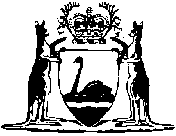 